Отчет о реализации муниципальной программы «Развитие земельно-имущественного комплекса города Череповца» на 2014 – 2022 годыза 2018 годОтветственный исполнитель: комитет по управлению имуществом городаДата составления отчета: 20.02.2019Результаты реализации муниципальной программы.Экономическая эффективность реализации муниципальной программы «Развитие земельно-имущественного комплекса города Череповца» на 2014 – 2022 годы за 2018 год составила 5,46. Экономическая эффективность определена путем сопоставления объема неналоговых доходов городского бюджета, полученных в результате деятельности комитета (504782,3 тыс.руб.), к объему средств, затраченных на реализацию муниципальной программы (92492,51 тыс.руб.). Реализация муниципальной программы считается эффективной, поскольку показатель экономической эффективности (ЭЭ) превышает 1. Совокупная эффективность реализации мероприятий программы, определенная как средний процент исполнения плана по показателям программы (по состоянию на 20.02.2019), составила 95,7%. Поскольку показатель превышает 95%, реализация муниципальной программы с точки зрения реализации мероприятий считается эффективной. Расчет совокупной эффективности реализации мероприятий программы представлен в таблице 6. Оценка степени достижения запланированного уровня затрат произведена путем сопоставления фактически произведенных затрат на реализацию основных мероприятий муниципальной программы (92 492 510,19 руб.) с их плановыми значениями (93 689 145 руб.) и составила 98,7%. Использование городского бюджета является эффективным, поскольку значение показателя ЭБ выше 95%. Оценка эффективности реализации муниципальной программы произведена в соответствии с методикой, утвержденной постановлением мэрии города от 10.10.2013 № 4812 (в редакции постановления мэрии города от 27.12.2018 № 5824).По итогам реализации муниципальной программы «Развитие земельно-имущественного комплекса города Череповца» на 2014 – 2022 годы, достигнутые значения большинства показателей (индикаторов) программы за 2018 год соответствуют плану или превышают плановые значения, по ряду показателей отмечено отклонение от плановых значений.  Ниже планируемых значения показателей, связанных с неналоговыми доходами от использования имущества («Поступления по платежам за использование муниципального имущества в т.ч.», «аренда земельных участков и плата за размещение временных объектов» , «Процент поступлений по платежам за использование муниципального имущества»). Снижение поступлений связано с наличием выпадающих доходов от досрочного расторжения договоров аренды (в связи с выкупом земельных участков, отказом от участка и пр.); в связи с введением моратория на продажу земельных участков под жилищное строительство до решения вопроса по предоставлению участков инвесторам в целях восстановления прав граждан-участников долевого строительства земельные участки в 107,108 мкр. города не были реализованы с торгов. Поступления по плате за размещение временных объектов ниже запланированных в связи с тем, что не продлены на новый срок договоры о размещении 20 нестационарных объектов, начисления по которым были запланированы на 2018 год в связи с тем, что не произведена реконструкция/модернизация объектов в соответствии с согласованным УАиГ эскизным проектом, либо по причине нахождения объектов в охранной зоне инженерных сетей.При этом были получены дополнительные доходы от использования рекламного пространства и приватизации имущества. Доходы от  использования рекламного пространства за 2018 год превысили плановые в 1,3 раза за счет проведения  аукционов на право заключения договоров о размещении рекламных конструкций. Существенные отклонения от плана в 2018 году наблюдаются по показателю «Доля средств, затраченных на демонтаж самовольно установленных рекламных конструкций, взыскиваемых в порядке регресса» в связи с длительными сроками ведения претензионно-исковой деятельности.  Значение показателя за отчетный период подлежит корректировке по мере мониторинга поступления денежных средств, взысканных в порядке регресса.Сведения о достижении значений показателей (индикаторов) по состоянию на 01.01.2019 представлены в таблице 1.Результаты реализации основных мероприятий муниципальной программы.Основные мероприятия и включенные в них мероприятия муниципальной программы исполнены в соответствии с графиком. Сведения о степени выполнения основных мероприятий муниципальной программы представлены в таблице 2.Сведения об использовании бюджетных ассигнований городского бюджета и иных средств на реализацию мероприятий муниципальной программы.Исполнение бюджетных ассигнований городского бюджета на реализацию муниципальной программы в целом за 2018 год составило 98,7%. При этом исполнение по комитету по управлению имуществом города (ответственный исполнитель Программы) составило 98,4% , по мэрии города (МКУ «ЦКО», МБУ «ЦМИРИТ») – 98,7 %, по ДЖКХ – 100 %. Неполное исполнение бюджетных ассигнований связано с экономией в результате проведения конкурсных процедур, использованием системы «Электронный магазин», с меньшим объемом потребности в услугах, на оказание которых были заключены муниципальные контракты (публикации), а также  в связи с тем, что требование Межрайонной ИФНС №12 по уплате недоимки по НДС по договорам на размещение рекламных конструкций за 1 квартал 2018 года поступило 28.12.2018 -  позднее установленных сроков финансирования. Сведения об исполнении бюджетных ассигнований городского бюджета на реализацию муниципальной программы представлены в таблице 3.По основному мероприятию 1 («Формирование и обеспечение сохранности муниципального земельно-имущественного комплекса») расходы за 2018 год составили 99,7 % годового плана. Расходы по основному мероприятию 2 за 2018 год составили 88,0% годового плана. Неполное исполнение плана по расходам связано с экономией в результате проведения конкурсных процедур, с меньшим объемом потребности в услугах, на оказание которых были заключены муниципальные контракты (публикации), с особенностями муниципальных услуг, в рамках которых предусмотрено опубликование информационных сообщений (заявительный характер услуг). А также  в связи с тем, что требование Межрайонной ИФНС №12 по уплате недоимки по НДС по договорам на размещение рекламных конструкций за 1 квартал 2018 года поступило 28.12.2018 -  позднее установленных сроков финансирования. Расходы по основному мероприятию 3 («Обеспечение исполнения полномочий органа местного самоуправления в области наружной рекламы») за 2018 год составили 100,0 % годового плана. Расходы по основному мероприятию 4 («Организация работ по реализации целей, задач комитета, выполнение его функциональных обязанностей и реализации муниципальной программы») за 2018 год составили 98,4 % годового плана. Неполное исполнение плана по расходам связано с проведением организационно-штатных мероприятий.Информация о расходах городского бюджета, федерального, областного бюджетов, внебюджетных источников на реализацию целей муниципальной программы представлена в таблице 4.Предложения по дальнейшей реализации муниципальной программы.Предложения об изменении форм и методов управления реализацией Программы, о сокращении (увеличении) финансирования и (или) корректировке, досрочном прекращении основных мероприятий подпрограмм в настоящее время отсутствуют.Изменения, внесенные в муниципальную программу в 2018году.В 2018 году в муниципальную программу вносились изменения в части:1. Постановление мэрии г. Череповца Вологодской области от 19.02.2018 №  733:- корректировки объема бюджетных ассигнований на реализацию мероприятий 2.1, 1.5, 2.4 и 3.1 программы в соответствии с изменением лимитов бюджетных ассигнований комитета и корректировкой городского бюджета (решение Череповецкой городской Думы от 13.02.2018 №18).2. Постановление мэрии г. Череповца Вологодской области 06.04.2018 №  1519: - корректировки объема бюджетных ассигнований на реализацию мероприятий 1.1, 1.6, 2.4, 2.1 и 3.1 программы в соответствии с изменением лимитов бюджетных ассигнований комитета и корректировкой городского бюджета (решение Череповецкой городской Думы от 30.03.2018 №51).3. Постановление мэрии г. Череповца Вологодской области от 14.05.2018 №  2111:- корректировки объема бюджетных ассигнований на реализацию мероприятий 4, 3.1, 2.4 и 1.5 программы в соответствии с изменением лимитов бюджетных ассигнований комитета и корректировкой городского бюджета (решение Череповецкой городской Думы от 24.04.2018 №71).- увеличения показателей (индикаторов) муниципальной программы «Поступления в бюджет по неналоговым доходам, в т.ч.», «Поступления по платежам за использование муниципального имущества, в т.ч.:», «аренда земельных участков и плата за размещение временных объектов» в связи с дополнительными доходами от продажи прав аренды земельных участков расположенных в 107 и 108 мкр. города, включенных в «карту доходности» в 2019 году в сумме 61385 тыс. руб.- уточнения непосредственного результата (краткого описания) мероприятия 2.1. Проведение предпродажной подготовки земельных участков (права их аренды) и объектов недвижимости;- уточнения наименования и ожидаемого непосредственного результата (краткого описания) мероприятия 2.4. «Ведение претензионно-исковой деятельности (выплаты по решению суда и административных штрафов, судебных расходов, расходов на выполнение работ, оказание услуг, осуществление иных расходов на основании определений (решений) суда, требований налоговых органов, связанных с владением, распоряжением и использованием муниципального имущества)».4. Постановление мэрии г. Череповца Вологодской области от 10.07.2018 № 3134: - корректировки объема бюджетных ассигнований на реализацию мероприятий 1,3, 2.1, 2.4 и 4 программы в соответствии с изменением лимитов бюджетных ассигнований комитета и корректировкой городского бюджета (решение Череповецкой городской Думы от 29.06.2018 №117).- увеличения показателя (индикатора) муниципальной программы «Поступления в бюджет по неналоговым доходам, в т.ч.», в связи с дополнительными доходами от продажи нежилого помещения муниципальным предприятием МТПП «Фармация»;- увеличения значения показателя «Количество выполненных заявок на кадастровые, топографо-геодезические и картографические работы» в связи с необходимостью выполнения  в 2018 году работ по выносу границ в отношении 438 земельных участков с целью обеспечения многодетных семей земельными участками ;- уточнения наименования и ожидаемого непосредственного результата (краткого описания) мероприятий 1.1. и 1.3  «Проведение кадастровых работ и технической инвентаризации объектов недвижимости, определение стоимости движимого и недвижимого имущества и прав на него» и « Содержание имущества, входящего в состав муниципальной казны (оплата коммунальных услуг (пустующие нежилые помещения, входящие в состав муниципальной казны), оплата за содержание имущества, охрана имущества казны, утилизация списанных объектов имущества, входящих в состав муниципальной казны, хранение имущества казны, текущий ремонт объектов, входящих в состав имущества муниципальной казны), освобождение земельных участков»;5. Постановление мэрии г. Череповца Вологодской области 28.09.2018  №  4237: - корректировки объема лимитов бюджетных обязательств на реализацию мероприятий 1.1 и 1.5 программы в соответствии с изменением лимитов бюджетных обязательств комитета.6. Постановление мэрии г. Череповца Вологодской области от 17 октября  2018 г. N 4450:- корректировки бюджетных ассигнований на 2019 год на реализацию программы в соответствии с письмом финансового управления от 16.08.2018 № 1807/02-03-09 о прогнозных объемах бюджетных ассигнований на 2019-2021 годы, протоколом совещания по неналоговым доходам на 2019 год, администрируемых комитетом по управлению имуществом города;- корректировки общего объема доходов бюджета, администрируемых комитетом по управлению имуществом в соответствии с письмом КУИ от 20.07.2018 №01-08-36/1005, протоколом №10 от 11.09.2018 заседания комиссии по рассмотрению системы сбалансированных целевых показателей и докладов о результатах и основных направлениях деятельности участников процесса планирования развития города, протоколом совещания по неналоговым доходам на 2019 год, администрируемых комитетом по управлению имуществом города, состоявшегося 02.10.2018;- уточнения значения показателя  (индикатора) Программы «Площадь земельных участков, предоставленных для строительства»;- увеличения значения показателя  (индикатора) Программы «Количество объектов, включенных в реестр муниципального имущества, в т.ч.:» и «Количество объектов, включенных в реестр муниципального имущества, в т.ч.: движимое имущество»  на 2019 год и плановый период до 2022 года в соответствии с фактическими данными; - уточнения значения показателя  (индикатора) Программы «Доля устраненных нарушений земельного законодательства к выявленным при осуществлении муниципального земельного контроля» в соответствии с докладом «О результатах и основных направлениях деятельности комитета по управлению имуществом города Череповца».7. Постановление мэрии г. Череповца Вологодской области 07.11.2018 № 4768: - корректировки объема бюджетных ассигнований на реализацию мероприятий 1,1, 1.7, 2.4 и 4 программы в соответствии с изменением лимитов бюджетных ассигнований комитета и корректировкой городского бюджета (решение Череповецкой городской Думы от 31.10.2018 №172).- уточнения значения показателей  (индикаторов) Программы «Реализация плана приватизации муниципального имущества» и «Доля реализованных объектов продажи от числа, выставленных на торги» на 2018 год в соответствии фактическими данными; - увеличения значение показателя (индикатора) Программы «Количество выполненных заявок на кадастровые, топографо-геодезические и картографические работы»;8. Постановление мэрии г. Череповца Вологодской области от 23 ноября 2018 г. N 5056:- корректировки объема финансовых ресурсов, необходимых для реализации муниципальной программы в соответствии с доведением субсидий предусмотренных в проекте областного бюджета на 2019 год и плановый период и увеличением расходов на обеспечение функций органов местного самоуправления;     - добавлено основное мероприятие 5 Организация проведения комплексных кадастровых работ с финансовым обеспечением на 2020 год;- добавлены значения показателя (индикатора) Программы «Количество выполненных заявок на кадастровые, топографо-геодезические и картографические работы»  на 2020 и 2021 год в количестве 232 шт.9. Постановление мэрии г. Череповца Вологодской области от 13.12.2018 № 5508:- корректировки объема бюджетных ассигнований на реализацию мероприятий 2.1, 2.4 и 1.3 программы в соответствии с изменением лимитов бюджетных ассигнований комитета и корректировкой городского бюджета (решение Череповецкой городской Думы от 27.11.2018 №196).- добавлено мероприятие 1.10. «Предоставление субсидий из городского бюджета на увеличение уставного фонда муниципального предприятия»;- уточнения  значение показателя  (индикатора) Программы «Поступления в бюджет по неналоговым доходам, в том числе».10. Постановление мэрии г. Череповца Вологодской области от 27.12.2018 № 5824:- корректировки объема бюджетных ассигнований на реализацию мероприятий 1.10 и 4 программы в соответствии с изменением лимитов бюджетных ассигнований комитета и корректировкой городского бюджета (решение Череповецкой городской Думы от 19.12.2018 №218);- исключения мероприятия 1.10. «Предоставление субсидий из городского бюджета на увеличение уставного фонда муниципального предприятия»Таблица 1. Сведения о достижении значений показателей (индикаторов)Таблица 2.Сведения о расчете целевых показателей (индикаторов) муниципальной программы (подпрограммы)Таблица 3Сведенияо степени выполнения основных мероприятий муниципальной программы, подпрограмм и ведомственных целевых программТаблица 4.Отчетоб исполнении бюджетных ассигнований городского бюджета на реализацию муниципальной программыТаблица 5.Информацияо расходах городского бюджета, федерального, областного бюджетов, внебюджетных источников на реализацию целей муниципальной программы городаТаблица 6.Расчет совокупной эффективности реализации мероприятий программыТаблица 7.Расчет показателя «Соответствие управления муниципальным комплексом требованиям законодательства».НепосредственныйисполнительФ.И.О.ПодписьКонтактныйтелефонЭлектронная почтаПредседатель комитета по управлению имуществом городаДмитриев Владимир Сергеевич55 13 60kui@cherepovetscity.ru№
п/пПоказатель (индикатор) (наименование)Ед. измеренияЗначение показателя (индикатора) муниципальной программы, подпрограммы муниципальной программы, ведомственной целевой программыЗначение показателя (индикатора) муниципальной программы, подпрограммы муниципальной программы, ведомственной целевой программыЗначение показателя (индикатора) муниципальной программы, подпрограммы муниципальной программы, ведомственной целевой программыЗначение показателя (индикатора) муниципальной программы, подпрограммы муниципальной программы, ведомственной целевой программыЗначение показателя (индикатора) муниципальной программы, подпрограммы муниципальной программы, ведомственной целевой программыЗначение показателя (индикатора) муниципальной программы, подпрограммы муниципальной программы, ведомственной целевой программыОбоснование отклонения значения показателя (индикатора) на конец отчетного года, не достижение планового значения показателя (индикатора) на конец т.г. (при наличии)Взаимосвязь с городскими стратегическими показателями№
п/пПоказатель (индикатор) (наименование)Ед. измерения2017отчетный год 2018отчетный год 2018текущий год 2019текущий год 2019текущий год 2019Обоснование отклонения значения показателя (индикатора) на конец отчетного года, не достижение планового значения показателя (индикатора) на конец т.г. (при наличии)Взаимосвязь с городскими стратегическими показателями№
п/пПоказатель (индикатор) (наименование)Ед. измерения2017планфактпланфакт по состоянию на 1 июляожидаемое значение на конец годаОбоснование отклонения значения показателя (индикатора) на конец отчетного года, не достижение планового значения показателя (индикатора) на конец т.г. (при наличии)Взаимосвязь с городскими стратегическими показателями1234567891011Муниципальная программаМуниципальная программаМуниципальная программаМуниципальная программаМуниципальная программаМуниципальная программаМуниципальная программаМуниципальная программаМуниципальная программаСоответствие управления муниципальным земельно- имущественным комплексом требованиям законодательства%91,691,598,8осуществлено 280 действий по государственной регистрации права на объекты недвижимости (муниципальная и государственная собственность), в т.ч. зарегистрировано право муниципальной собственности на 127 объектов недвижимости.;проведена постановка на учет бесхозяйного недвижимого имущества с целью последующей регистрации права муниципальной собственности (16 объектов);изготовлены технические планы, акты обследования, копии технических паспортов на 87 объектов недвижимости;проведены общественные слушания по установке двух публичных сервитутов;МБУ «ЦМИРИТ» исполнены 100% заявок на межевание земельных участков;- организована работа по ведению реестра муниципального имущества.В 1.1 Соответствие управления муниципальным земельно-имущественным комплексом требованиям законодательстваКоличество объектов, включенных в реестр муниципального имущества, в том числе:ед.676577079970739,0Полное обновление информации в реестре на 01.01.2019 на основании карт учета муниципального имущества, представленных муниципальными учреждениями, предприятиями и органами мэрии с правом юридического лица, будет произведено до 25.04.2019. Значение показателя на 01.01.2019 будет уточнено после полного обновления информации в реестре.В 1.1 Соответствие управления муниципальным земельно-имущественным комплексом требованиям законодательстванедвижимое имуществоед.163171807117881,0Полное обновление информации в реестре на 01.01.2019 на основании карт учета муниципального имущества, представленных муниципальными учреждениями, предприятиями и органами мэрии с правом юридического лица, будет произведено до 25.04.2019. Значение показателя на 01.01.2019 будет уточнено после полного обновления информации в реестре.В 1.1 Соответствие управления муниципальным земельно-имущественным комплексом требованиям законодательствадвижимое имуществоед.513405272852858,0Полное обновление информации в реестре на 01.01.2019 на основании карт учета муниципального имущества, представленных муниципальными учреждениями, предприятиями и органами мэрии с правом юридического лица, будет произведено до 25.04.2019. Значение показателя на 01.01.2019 будет уточнено после полного обновления информации в реестре.В 1.1 Соответствие управления муниципальным земельно-имущественным комплексом требованиям законодательстваКоличество единиц муниципального имущества/услуг, приобретенных за счет городского бюджета с целью модернизацииед.9/018/018/0В 2018 года закончился срок действия двух контрактов на оказание услуг лизинга (финансовой аренды) специализированной техники для всесезонного содержания города. Лизинговые платежи выплачены в полном объеме и 18 единиц техники перешли в муниципальную собственность.В 1.1 Соответствие управления муниципальным земельно-имущественным комплексом требованиям законодательстваОбщая площадь объектов казны, не обремененных правами третьих лиц в т.ч.  содержащихся за счёт средств городского бюджетакв.м33851/29350,132000/2900031366/ 28930,3Уменьшение значения показателя связано с реализацией объектов недвижимости по результатам торгов и передачей иных помещений в аренду, оперативное управление и хозяйственное ведениеВ 1.6 Количество объектов казны, содержащихся за счёт средств городского бюджетаПоступления в бюджет по неналоговым доходам, в том числе:тыс. руб.511949,0552919,2504782,3См. мероприятия по показателям 6-13.Ф 2.1 Налоговые и неналоговые доходы городскогобюджетаПоступления по платежам за использование муниципального имущества, в том числе:тыс. руб.365793,9461215,0269266,5См. нижеФ 2.1 Налоговые и неналоговые доходы городскогобюджетааренда помещений и концессионные платежитыс. руб.19044,715113,617954,6На 01.01.2019 действующих договоров аренды муниципального имущества – 41.За 2018 год подготовлено 4 аукциона по продаже права на заключение договоров аренды муниципального имущества (заключено 2 договора). Проведена работа совместно с судебными приставами по взысканию дебиторской задолженности.аренда земельных участков и плата за размещение временных объектовтыс. руб.346748,6446101,0251308,9Значение показателя по аренде земельных участков  ниже запланированного связи со следующими причинами: 1. выпадающие доходы от досрочного расторжения договоров аренды (в связи с выкупом земельных участков, отказом от участка и пр.). 2. в связи с введением моратория на продажу земельных участков под жилищное строительство до решения вопроса по предоставлению участков инвесторам в целях восстановления прав граждан-участников долевого строительства земельные участки в 107,108 мкр. города не были реализованы с торгов. 3. поступление авансовых платежей за 2018 год в 2017 году. Выпадающие доходы за размещение временных объектов обусловлены  тем, что не были  продлены на новый срок договоры о размещении 20 нестационарных объектов, начисления по которым были запланированы на 2018 год в связи с тем, что не произведена реконструкция/модернизация объектов в соответствии с согласованным УАиГ эскизным проектом, либо по причине нахождения объектов в охранной зоне инженерных сетей.Одновременно с этим комитетом осуществлены мероприятия, направленные на сокращение задолженности по арендной плате за земельные участки (направлены претензионные письма о взыскании задолженности, подготовлены пакеты документов для обращения в суд о взыскании задолженности, организовано взаимодействие со службой судебных приставов, обеспечено участие в заседаниях рабочей группы по контролю за поступлением неналоговых доходов в городской бюджет).Осуществлялся контроль за соблюдением условий договоров, в том числе за своевременностью перечисления арендных платежей с целью пополнения бюджета города.Проведены аукционы по продаже права на заключение договоров о размещении квасных бочек, по продаже права на заключение договоров о размещении мест торговли бахчевыми культурами на территории города, по продаже права на заключение договоров о размещении нестационарных торговых объектов развозной и разносной торговли живыми и искусственными елями и соснами, елочными украшениями на территории города, заключены договоры по итогам аукционов. Аукционы по ряду лотов были признаны несостоявшимися в связи с отсутствием заявок.6. Выполнение плана по неналоговым доходам от использования имущества%98,410091,3Подготовлено 197 исковых заявлений о взыскании задолженности на сумму 65 381,11 тыс. руб. По решениям суда взыскано 66 860,61 тыс. руб. Передано службе судебных приставов 187  исполнительных листа на сумму 65 759,34 тыс. руб. Организовано взаимодействие со службой судебных приставов, обеспечено участие в заседаниях рабочей группы по контролю за поступлением неналоговых доходов в городской бюджет.Осуществлялся контроль за соблюдением условий договоров, в том числе за своевременностью перечисления арендных платежей с целью пополнения бюджета города.Ф 2.1 Налоговые и неналоговые доходы городскогобюджетаПроцент поступлений по платежам за использование муниципального имущества, в том числе:%8810058,4Подготовлено 197 исковых заявлений о взыскании задолженности на сумму 65 381,11 тыс. руб. По решениям суда взыскано 66 860,61 тыс. руб. Передано службе судебных приставов 187  исполнительных листа на сумму 65 759,34 тыс. руб. Организовано взаимодействие со службой судебных приставов, обеспечено участие в заседаниях рабочей группы по контролю за поступлением неналоговых доходов в городской бюджет.Осуществлялся контроль за соблюдением условий договоров, в том числе за своевременностью перечисления арендных платежей с целью пополнения бюджета города.аренда помещений и концессионные платежи%102,2100118,8Подготовлено 197 исковых заявлений о взыскании задолженности на сумму 65 381,11 тыс. руб. По решениям суда взыскано 66 860,61 тыс. руб. Передано службе судебных приставов 187  исполнительных листа на сумму 65 759,34 тыс. руб. Организовано взаимодействие со службой судебных приставов, обеспечено участие в заседаниях рабочей группы по контролю за поступлением неналоговых доходов в городской бюджет.Осуществлялся контроль за соблюдением условий договоров, в том числе за своевременностью перечисления арендных платежей с целью пополнения бюджета города.аренда земельных участков и плата за размещение временных объектов%87,410056,3Подготовлено 197 исковых заявлений о взыскании задолженности на сумму 65 381,11 тыс. руб. По решениям суда взыскано 66 860,61 тыс. руб. Передано службе судебных приставов 187  исполнительных листа на сумму 65 759,34 тыс. руб. Организовано взаимодействие со службой судебных приставов, обеспечено участие в заседаниях рабочей группы по контролю за поступлением неналоговых доходов в городской бюджет.Осуществлялся контроль за соблюдением условий договоров, в том числе за своевременностью перечисления арендных платежей с целью пополнения бюджета города.Реализация плана приватизации муниципального имущества%89,36079,5Организовано и проведено 17 торгов по продаже объектов недвижимого имущества, включенных в План (программу) приватизации муниципального имущества на 2018 год (из них: 12 – аукционов, 5 – продаж посредством публичного предложения). Всего по состоянию 01.01.2019 в План (программу) приватизации муниципального имущества на 2018 год было включено 44 объекта. По результатам торгов реализовано 32 объекта недвижимости, а также 3 объекта – в порядке преимущественного права выкупа субъектами малого и среднего предпринимательства.В бюджет города в 2018 году от продажи объектов недвижимости всего поступило 71 126,7 тыс. руб., в том числе непосредственно от реализации объектов, включенных в План приватизации на 2018 год, - 45 805,7 тыс. руб. (остальные поступления от предоставленных рассрочек по оплате реализованного имущества в предыдущих годах, от продажи доли жилого помещения, от продажи объектов в рамках плана приватизации 2017 года).Превышение плановых показателей реализации объектов обусловлено преимущественной реализацией объектов посредством публичного предложения (то есть по сниженной стоимости), таким образом,  было реализовано 24 объекта из 32 проданных с торгов. При продаже с аукциона реализовано только 8 объектов, остальные объекты (ввиду их низкой ликвидности) на аукционах востребованы не были.Плановое значение показателя №9 не предусмотрено муниципальной программой. Значение показателя для расчета эффективности указано на основании Прогнозного плана (программы) приватизации муниципального имущества на 2018 год, утвержденного решением Череповецкой городской Думы от 01.12.2017  № 219 (с изменениями)Ф 2.1 Налоговые и неналоговые доходы городского бюджетаКоличество выставленных на торги объектовед.27-44Организовано и проведено 17 торгов по продаже объектов недвижимого имущества, включенных в План (программу) приватизации муниципального имущества на 2018 год (из них: 12 – аукционов, 5 – продаж посредством публичного предложения). Всего по состоянию 01.01.2019 в План (программу) приватизации муниципального имущества на 2018 год было включено 44 объекта. По результатам торгов реализовано 32 объекта недвижимости, а также 3 объекта – в порядке преимущественного права выкупа субъектами малого и среднего предпринимательства.В бюджет города в 2018 году от продажи объектов недвижимости всего поступило 71 126,7 тыс. руб., в том числе непосредственно от реализации объектов, включенных в План приватизации на 2018 год, - 45 805,7 тыс. руб. (остальные поступления от предоставленных рассрочек по оплате реализованного имущества в предыдущих годах, от продажи доли жилого помещения, от продажи объектов в рамках плана приватизации 2017 года).Превышение плановых показателей реализации объектов обусловлено преимущественной реализацией объектов посредством публичного предложения (то есть по сниженной стоимости), таким образом,  было реализовано 24 объекта из 32 проданных с торгов. При продаже с аукциона реализовано только 8 объектов, остальные объекты (ввиду их низкой ликвидности) на аукционах востребованы не были.Плановое значение показателя №9 не предусмотрено муниципальной программой. Значение показателя для расчета эффективности указано на основании Прогнозного плана (программы) приватизации муниципального имущества на 2018 год, утвержденного решением Череповецкой городской Думы от 01.12.2017  № 219 (с изменениями)В 1.3 Объем имущества, подлежащего приватизацииДоля реализованных объектов продажи от числа выставленных на торги%92,66079,5Организовано и проведено 17 торгов по продаже объектов недвижимого имущества, включенных в План (программу) приватизации муниципального имущества на 2018 год (из них: 12 – аукционов, 5 – продаж посредством публичного предложения). Всего по состоянию 01.01.2019 в План (программу) приватизации муниципального имущества на 2018 год было включено 44 объекта. По результатам торгов реализовано 32 объекта недвижимости, а также 3 объекта – в порядке преимущественного права выкупа субъектами малого и среднего предпринимательства.В бюджет города в 2018 году от продажи объектов недвижимости всего поступило 71 126,7 тыс. руб., в том числе непосредственно от реализации объектов, включенных в План приватизации на 2018 год, - 45 805,7 тыс. руб. (остальные поступления от предоставленных рассрочек по оплате реализованного имущества в предыдущих годах, от продажи доли жилого помещения, от продажи объектов в рамках плана приватизации 2017 года).Превышение плановых показателей реализации объектов обусловлено преимущественной реализацией объектов посредством публичного предложения (то есть по сниженной стоимости), таким образом,  было реализовано 24 объекта из 32 проданных с торгов. При продаже с аукциона реализовано только 8 объектов, остальные объекты (ввиду их низкой ликвидности) на аукционах востребованы не были.Плановое значение показателя №9 не предусмотрено муниципальной программой. Значение показателя для расчета эффективности указано на основании Прогнозного плана (программы) приватизации муниципального имущества на 2018 год, утвержденного решением Череповецкой городской Думы от 01.12.2017  № 219 (с изменениями)В 1.3 Объем имущества, подлежащего приватизацииКоличество заключенных договоров купли-продажи помещений с субъектами МСБ в порядке реализации преимущественного права выкупа согласно Федеральному закону от 22.07.2008 № 159-ФЗшт.909093В 2018 году осуществлена продажа в порядке реализации субъектами малого и среднего предпринимательства преимущественного права выкупа 3 объектов недвижимости.Доля налоговых поступлений от субъектов МСП в налоговых доходах бюджета городаФ 2.1 Налоговые и неналоговые доходы городского бюджетаДоля размещенных нестационарных объектов на территории города от общего количества мест, определенных схемой и дислокацией, для которых необходимо заключение договора размещения%82,710075,1Проведены аукционы по продаже права на заключение договоров о размещении нестационарных объектов, по продаже права на заключение договоров о размещении квасных бочек, по продаже права на заключение договоров о размещении мест торговли бахчевыми культурами на территории города, по продаже права на заключение договоров о размещении нестационарных торговых объектов развозной и разносной торговли живыми и искусственными елями и соснами, елочными украшениями на территории города, заключены договоры по итогам аукционов. Аукционы по ряду лотов были признаны несостоявшимися в связи с отсутствием заявок. Решения о проведении аукционов принимаются рабочей группой по размещению нестационарных торговых объектов и нестационарных объектов по оказанию услуг населению. По состоянию на 31.12.2018 всего действующих договоров о размещении нестационарных объектов – 206.Обеспеченность торговыми площадямиФ 2.1 Налоговые и неналоговые доходы городского бюджетаДоля удовлетворенных ходатайств о предоставлении муниципальных помещений в порядке преференций для целей, установленных федеральным законодательством (Федеральный закон от 26.07.2006 № 135-ФЗ)%-100-В 2018 года ходатайств о предоставлении муниципальных помещений в порядке преференций для целей, установленных федеральным законодательством в комитет по управлению имуществом не поступало.Площадь земельных участков, предоставленных для строительствага54,14048,28Предоставлено для строительства 400 земельных участков, из них семьям, имеющим трех или более детей, предоставлено 379 участков общей площадью 30,4276 га.Площадь земельных участков, предоставленных для жилищного строительстваДоля устраненных нарушений земельного законодательства к выявленным при осуществлении муниципального земельного контроля%749040Проведено плановых проверок: 47 земельных участков используемых гражданами; внеплановых проверок: 17  юридических лиц, 19 земельных участков, используемых гражданами.Проведено плановых (рейдовых) осмотров – 5.                     Выявлено 231  нарушения. Выдано  82  предписания об устранении выявленных нарушений. Составлен 67 протокол. Выдано 62  предостережения  по обеспечению соблюдения обязательных требований.                                                Материалы проверок  направлены в отдел государственного земельного надзора Управления Федеральной службы государственной регистрации, кадастра и картографии по Вологодской области для рассмотрения и принятие мер к нарушителям. Подготовлено 41 дело для выхода в суд об освобождении земель города. Сумма штрафов, поступивших в бюджет города за 2018 год, – 430 тыс.руб.Сроки устранения большинства нарушений истекают в 2019 году, значение показателя будет пересмотрено по истечении срока устранения.В 1.4 Доля нарушений правил использования имущественного комплекса городаПоступления в бюджет от использования рекламного пространстватыс. руб.28402,48 802,511103,0Проведено 2 аукциона  в электронном виде  по продаже права на заключение договоров на установку и эксплуатацию рекламных конструкций (8 рекламных мест).Ф 2.1 Налоговые и неналоговые доходы городскогобюджетаДоля самовольно установленных рекламных конструкций, приведенных в соответствие с законодательством%89,58079,1Всего выдано предписаний 459. Из них 337 конструкций были демонтированы  (или получено разрешение на размещение рекламной конструкции) за счет средств городского бюджета проведен демонтаж 26 самовольно установленной рекламной конструкции. Обеспечено хранение демонтированных рекламных конструкций.Количество выполненных заявок на кадастровые, топографо-геодезические и картографические работыед.362268393Исполнено 100% полученных заявок.В 1.1 Соответствие управления муниципальным земельно-имущественным комплексом требованиям законодательстваДоля полномочий комитета, исполняемых в полном объеме%100100100В 1.1 Соответствие управления муниципальным земельно-имущественным комплексом требованиям законодательстваДоля средств, затраченных на демонтаж самовольно установленных рекламных конструкций, взыскиваемых в порядке регресса%6209,8Низкое значение показателя связано  с длительными сроками ведения претензионно-исковой деятельности.  Значение показателя за отчетный период подлежит корректировке по мере мониторинга поступления денежных средств, взысканных в порядке регресса.Ф 2.1 Налоговые и неналоговые доходы городского бюджетаВ 1.1 Соответствие управления муниципальным земельно-имущественным комплексом требованиям законодательстваВедомственная целевая программаВедомственная целевая программаВедомственная целевая программаВедомственная целевая программаВедомственная целевая программаВедомственная целевая программаВедомственная целевая программаВедомственная целевая программаВедомственная целевая программаххххххххN
п/пНаименование целевого показателя (индикатора)Единица измеренияПлановое значение на отчетный финансовый годФактическое значение за отчетный год (первое полугодие текущего года)Алгоритм формирования (формула) и методологические пояснения к целевому показателю (индикатору)(*)Временные характеристики целевого показателя (индикатора)(**)Метод сбора информации, индекс формы отчетности(***)Источник получения данных для расчета показателя (индикатора)Ответственный за сбор данных и расчет целевого показателя (индикатора)123456789101Соответствие управления муниципальным земельно-имущественным комплексом требованиям законодательства%91,598,8Значение показателя определяется как среднее арифметическое значение исполнения плана по компонентам, включенным в данный показатель (доля многоквартирных домов, расположенных на земельных участках, в отношении которых осуществлен государственный кадастровый учет, установленные публичные сервитуты, регистрация прав собственности муниципалитета на объекты недвижимого имущества, ведение реестра муниципального имущества):100%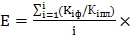 Расчет представлен в таблице 7Показатель заотчетный период, периодичность сбора данных – годовая (за полугодие расчет не производится) 3, 4 (см. графу 9)Кадастровые паспорта (выписки) земельных участков, постановления мэрии об установлении (прекращении) публичных сервитутов, свидетельства о регистрации права муниципальной собственности, данные отчета о статистике реестра муниципального имущества, формируемого в программе «АИС ЗИК».Митюшова Ю.С.2Количество объектов, включенных в реестр муниципального имущества, в т.ч.:ед.7079970739Значение показателя считается равным количеству объектов, включенных в реестр муниципального имущества на отчетную дату, либо прогнозируемому количеству объектов на плановую дату (с учетом ожидаемого движения имущества). Также отдельно определяется количество объектов движимого и недвижимого имущества, включенных в реестр муниципального имущества.Определяется значение на отчетную дату, периодичность сбора данных – по запросу.4(см. графу 9)Данные отчета о статистике реестра, формируемого в программе «АИС ЗИК» на отчетную дату.Виноградова Т.В.недвижимое имуществоед.1807117881Значение показателя считается равным количеству объектов, включенных в реестр муниципального имущества на отчетную дату, либо прогнозируемому количеству объектов на плановую дату (с учетом ожидаемого движения имущества). Также отдельно определяется количество объектов движимого и недвижимого имущества, включенных в реестр муниципального имущества.Определяется значение на отчетную дату, периодичность сбора данных – по запросу.4(см. графу 9)Данные отчета о статистике реестра, формируемого в программе «АИС ЗИК» на отчетную дату.Виноградова Т.В.движимое имуществоед.5272852858Значение показателя считается равным количеству объектов, включенных в реестр муниципального имущества на отчетную дату, либо прогнозируемому количеству объектов на плановую дату (с учетом ожидаемого движения имущества). Также отдельно определяется количество объектов движимого и недвижимого имущества, включенных в реестр муниципального имущества.Определяется значение на отчетную дату, периодичность сбора данных – по запросу.4(см. графу 9)Данные отчета о статистике реестра, формируемого в программе «АИС ЗИК» на отчетную дату.Виноградова Т.В.3Количество единиц муниципального имущества/услуг, приобретенных за счет городского бюджета с целью модернизацииед.18018/0Значение определяется как суммарное количество единиц муниципального имущества/услуг, приобретенных за счет городского бюджета с целью модернизации на отчетную дату, либо прогнозируемому количеству приобретенных единиц имущества / услуг на плановую датуПоказатель заотчетный период, периодичность сбора данных – по запросу.4(см. графу 9)Данные актов приема- передачи к муниципальным контрактам, предметом которых является приобретение имущества / услуг с целью модернизацииМитюшова Ю.С.4Общая площадь объектов казны, не обремененных правами третьих лиц в т.ч.  содержащихся за счёт средств городского бюджетакв.м32000/29000031366/28930,3Значение определяется как суммарная общая площадь объектов казны, не обремененных правами третьих лиц и содержащихся за счёт средств городского бюджета (расходы на коммунальные услуги, содержание общего имущества, охрану и т.п.) на отчетную дату, либо прогнозируемой площади таких объектов на плановую дату. Расчет прогнозных значений производится с учетом имеющейся информации о планируемом движении имущества).Показатель на  дату, периодичность сбора данных – по запросу.4(см. графу 9)Данные, получаемые в результате формирования отчета в системе «АИС ЗИК» на отчетную дату, данные годового отчета, представляемого в мэрию городаВиноградова Т.В.5Поступления в бюджет по неналоговым доходам, в т.ч.:тыс. руб.552919,2504782,3Значение определяется как общая сумма поступлений в бюджет по неналоговым доходам, администрируемых комитетом по управлению имуществом города, на отчетную дату либо как прогнозируемый объем поступлений на плановую дату.Показатель на  дату, периодичность сбора данных – ежеквартально.2 (ф.0503127)Годовой отчет комитета об исполнении городского бюджета, квартальные отчеты (ф. 0503127), справка о перечислении поступлений в бюджет ф.0531468.Источники прогнозных данных – договоры аренды помещений, договоры аренды земельных участков, договоры купли-продажи (начисления на прогнозный период), статистика поступлений в бюджет от использования рекламного пространства, сведения Росреестра о прекращении прав муниципальной собственности (ежемесячная справка в электронной форме, предоставляемая на основании Соглашения о взаимодействии и взаимном информационном обмене от 2010 г.).Боева Д.С.Поступления по платежам за использование муниципального имущества, в т.ч.:тыс. руб.461215269266,5Отдельно рассчитывается объем поступлений от платежей за аренду земельных участков и платы за размещение временных объектов, объем поступлений от аренды помещений и  концессионных платежей.Показатель на  дату, периодичность сбора данных – ежеквартально.2 (ф.0503127)Годовой отчет комитета об исполнении городского бюджета, квартальные отчеты (ф. 0503127), справка о перечислении поступлений в бюджет ф.0531468.Источники прогнозных данных – договоры аренды помещений, договоры аренды земельных участков, договоры купли-продажи (начисления на прогнозный период), статистика поступлений в бюджет от использования рекламного пространства, сведения Росреестра о прекращении прав муниципальной собственности (ежемесячная справка в электронной форме, предоставляемая на основании Соглашения о взаимодействии и взаимном информационном обмене от 2010 г.).Боева Д.С.аренда помещений и концессионные платежитыс. руб.15113,617954,6Отдельно рассчитывается объем поступлений от платежей за аренду земельных участков и платы за размещение временных объектов, объем поступлений от аренды помещений и  концессионных платежей.Показатель на  дату, периодичность сбора данных – ежеквартально.2 (ф.0503127)Годовой отчет комитета об исполнении городского бюджета, квартальные отчеты (ф. 0503127), справка о перечислении поступлений в бюджет ф.0531468.Источники прогнозных данных – договоры аренды помещений, договоры аренды земельных участков, договоры купли-продажи (начисления на прогнозный период), статистика поступлений в бюджет от использования рекламного пространства, сведения Росреестра о прекращении прав муниципальной собственности (ежемесячная справка в электронной форме, предоставляемая на основании Соглашения о взаимодействии и взаимном информационном обмене от 2010 г.).Боева Д.С.аренда земельных участков и плата за размещение временных объектовтыс. руб.446101251308,9Отдельно рассчитывается объем поступлений от платежей за аренду земельных участков и платы за размещение временных объектов, объем поступлений от аренды помещений и  концессионных платежей.Показатель на  дату, периодичность сбора данных – ежеквартально.2 (ф.0503127)Годовой отчет комитета об исполнении городского бюджета, квартальные отчеты (ф. 0503127), справка о перечислении поступлений в бюджет ф.0531468.Источники прогнозных данных – договоры аренды помещений, договоры аренды земельных участков, договоры купли-продажи (начисления на прогнозный период), статистика поступлений в бюджет от использования рекламного пространства, сведения Росреестра о прекращении прав муниципальной собственности (ежемесячная справка в электронной форме, предоставляемая на основании Соглашения о взаимодействии и взаимном информационном обмене от 2010 г.).Боева Д.С.6Выполнение плана по неналоговым доходам от использования имущества%10091,3Расчетный показатель, отражающий соответствие поступлений в бюджет платежей по неналоговым доходам, администрируемых комитетом, запланированным объемам таких поступлений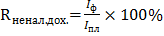 (504782,3/552919,2* *100%=91,3%)Показатель на  дату, периодичность сбора данных – ежеквартально.2 (ф.0503127)Сведения о поквартальном распределении поступлений доходов в бюджет, годовой отчет комитета об исполнении городского бюджета, квартальные отчеты (ф. 0503127), справка о перечислении поступлений в бюджет ф.0531468. Митюшова Ю.С.7Процент поступлений по платежам за использование муниципального имущества, в т.ч.:%10058,4где: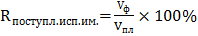 Rпоступл.исп.им. – процент поступлений по платежам за использование муниципального имущества, Vф.– фактический объем поступлений по платежам за использование муниципального имущества,Vпл. – плановый объем поступлений по платежам за использование муниципального имущества в соответствии с утвержденными сведениями о поквартальном распределении поступлений доходов в бюджет.Также отдельно рассчитывается процент поступлений от платежей за аренду земельных участков и платы за размещение временных объектов, процент поступлений от аренды помещений и концессионных платежей.(269266,5/461215*100%=58,4%17954,6/15113,6*100%=118,8%251308,9/446101*100%=56,3%)Показатель на  дату, периодичность сбора данных – ежеквартально.2 (ф.0503127)Сведения о поквартальном распределении поступлений доходов в бюджет, годовой отчет комитета об исполнении городского бюджета, квартальные отчеты (ф. 0503127), справка о перечислении поступлений в бюджет ф.0531468Митюшова Ю.С.аренда помещений и концессионные платежи%100118,8где:Rпоступл.исп.им. – процент поступлений по платежам за использование муниципального имущества, Vф.– фактический объем поступлений по платежам за использование муниципального имущества,Vпл. – плановый объем поступлений по платежам за использование муниципального имущества в соответствии с утвержденными сведениями о поквартальном распределении поступлений доходов в бюджет.Также отдельно рассчитывается процент поступлений от платежей за аренду земельных участков и платы за размещение временных объектов, процент поступлений от аренды помещений и концессионных платежей.(269266,5/461215*100%=58,4%17954,6/15113,6*100%=118,8%251308,9/446101*100%=56,3%)2 (ф.0503127)Сведения о поквартальном распределении поступлений доходов в бюджет, годовой отчет комитета об исполнении городского бюджета, квартальные отчеты (ф. 0503127), справка о перечислении поступлений в бюджет ф.0531468Митюшова Ю.С.аренда земельных участков и плата за размещение временных объектов%10056,3где:Rпоступл.исп.им. – процент поступлений по платежам за использование муниципального имущества, Vф.– фактический объем поступлений по платежам за использование муниципального имущества,Vпл. – плановый объем поступлений по платежам за использование муниципального имущества в соответствии с утвержденными сведениями о поквартальном распределении поступлений доходов в бюджет.Также отдельно рассчитывается процент поступлений от платежей за аренду земельных участков и платы за размещение временных объектов, процент поступлений от аренды помещений и концессионных платежей.(269266,5/461215*100%=58,4%17954,6/15113,6*100%=118,8%251308,9/446101*100%=56,3%)Сведения о поквартальном распределении поступлений доходов в бюджет, годовой отчет комитета об исполнении городского бюджета, квартальные отчеты (ф. 0503127), справка о перечислении поступлений в бюджет ф.0531468Митюшова Ю.С.8Реализация плана приватизации муниципального имущества%6079,5,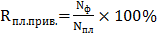 где:Rпл.прив.–реализация плана приватизации муниципального имущества, Nф.–число объектов, включенных в план приватизации, на которые заключены договоры купли-продажи на отчетную дату,Nпл. –число объектов, включенных в план приватизации на отчетную дату.(35/44*100%=79,5%)Показатель на  дату, периодичность сбора данных – полугодовая3, 4 (см. графу 9)Извещения об итогах аукционов, договоры купли-продажи, решения Череповецкой городской Думы об утверждении Прогнозного плана приватизации муниципального имущества, об исполнении Прогнозного плана приватизации муниципального имущества за отчетный год.Власова А.С.9Количество выставленных на торги объектовед.4444Значение показателя считается равным количеству объектов, включенных в Прогнозный план приватизации муниципального имущества и выставленных на торги на отчетную датуПоказатель на  дату, периодичность сбора данных – по запросу4 (см. графу 9)Извещения о проведении аукционов по продаже объектов недвижимого имущества, о проведении продажи объектов недвижимого имущества путем публичного предложенияВласова А.С.10Доля реализованных объектов продажи от числа выставленных на торги%6079,6,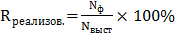 где:Rреализ. – доля реализованных объектов продажи от числа выставленных на торги, Nф.–число объектов, включенных в план приватизации и выставленных на торги, на которые заключены договоры купли-продажи на отчетную дату,Nвыст. – число объектов, включенных в план приватизации и выставленных на торги на отчетную дату.(35/44*100%=79,6%)Показатель на  дату, периодичность сбора данных – по запросу4 (см. графу 9)Извещения о проведении аукционов по продаже объектов недвижимого имущества, о проведении продажи объектов недвижимого имущества путем публичного предложения, извещения об итогах аукционов, продажи путем публичного предложения, договоры купли- продажи объектов недвижимого имущества, заключенные в результате проведения данных процедур.Власова А.С.11Количество заключенных договоров купли- продажи помещений с субъектами МСБ в порядке реализации преимущественного права выкупа согласно Федеральному закону от 22.07.2008 № 159-ФЗшт.9093Значение показателя считается равным количеству заключенных договоров купли-продажи помещений с субъектами МСБ в порядке реализации преимущественного права выкупа на отчетную дату либо прогнозируемому количеству таких договоров на плановую дату (с нарастающим итогом)Показатель на  дату, периодичность сбора данных – по запросу4 (см. графу 9)Договоры  купли - продажи объектов недвижимого имущества, заключенные в порядке реализации преимущественного права выкупа. Источник прогнозных данных – решение Череповецкой городской Думы об утверждении Прогнозного плана приватизации муниципального имущества.Власова А.С.12Доля размещенных нестационарных объектов на территории города от общего количества мест, определенных схемой и дислокацией, для которых необходимо заключение договора размещения%10075,1,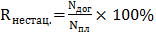 где:Rпл.прив. – доля размещенных нестационарных объектов на территории города от общего количества мест, определенных схемой и дислокацией, Nдог. – число договоров о размещении нестационарных объектов торговли, заключенных в отчетном периоде по итогам аукционов,Nпл. – общее количество мест для размещения нестационарных объектов на территории города, определенных схемой и дислокацией(253/337*100%=75,1%)Показатель на  дату, периодичность сбора данных – по запросу4 (см. графу 9)Схема размещения нестационарных объектов торговли, утвержденная постановлением мэрии города (действующим на период расчета показателя), заключенные договоры о размещении нестационарных объектов торговли.Приходько Е.А.13Доля удовлетворенных ходатайств о предоставлении муниципальных помещений в порядке преференций для целей, установленных федеральным законодательством (Федеральный закон от 26.07.2006 № 135-ФЗ)%100-,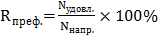 где:Rпреф. – Доля удовлетворенных ходатайств о предоставлении муниципальных помещений в порядке преференций для целей, установленных федеральным законодательством, Nудовл.–количество удовлетворенных ходатайств о предоставлении муниципальных помещений в порядке преференций,Nнапр. – общее количество ходатайств о предоставлении муниципальных помещений в порядке преференций.Ходатайства не поступали.Показатель  за  период, периодичность сбора данных – по запросу4 (см. графу 9) Договоры аренды помещений, журнал входящей корреспонденцииВласова А.С.И.14Площадь земельных участков, предоставленных для строительствага4048,28Определяется как суммарная площадь земельных участков, предоставленных для строительства за отчетный период, либо прогнозируемая площадь земельных участков, которые будут предоставлены для строительства в плановом периоде.Показатель за  период, периодичность сбора данных – ежеквартально4 (см. графу 9)Протоколы результатов аукционов, постановления мэрии города о предоставлении земельных участков, протоколы о признании аукционов по продаже земельных участков и прав на заключение договоров аренды земельных участков несостоявшимися, договоры купли-продажи, договоры аренды земельных участковПопова Е.Н.15Доля устраненных нарушений земельного законодательства к выявленным при осуществлении муниципального земельного контроля%9040,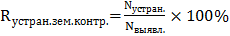 где:Rустран.зем.контр.. – доля устраненных нарушений земельного законодательства к выявленным при осуществлении муниципального земельного контроля, Nустран.–число устраненных нарушений земельного законодательства (на дату расчета значения показателя),Nпл. – число нарушений земельного законодательства, выявленных при осуществлении муниципального земельного контроля за период.В связи с длительными (до 2 лет) сроками устранения нарушений значение показателя за отчетный период подлежит корректировке после устранения нарушений, выявленных при осуществлении муниципального земельного контроля за данный период.(92/231*100%=40%)Показатель  за  период, периодичность сбора данных – 2 раза в год4 (см. графу 9)Акты проверок, проводимых отделом муниципального земельного контроляКливак Н.Л.16Поступления в бюджет от использования рекламного пространстватыс. руб.8802,5011103,0Значение показателя считается равным объему поступлений в бюджет от использования рекламного пространства на отчетную дату либо прогнозируемому объему поступлений на плановую датуПоказатель на  дату, периодичность сбора данных – ежеквартально.2 (ф.0503127)Сведения о поквартальном распределении поступлений доходов в бюджет, справка о перечислении поступлений в бюджет ф.0531468, ф.0503127Боева Д.С.17Доля самовольно установленных рекламных конструкций, приведенных в соответствие с законодательством%8079,1,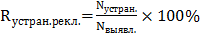 где:Rустран.рекл. – доля самовольно установленных рекламных конструкций, приведенных в соответствие с законодательством, Nрекл.соотв. – число самовольно установленных рекламных конструкций, приведенных в соответствие с законодательством,Nпл. – число выявленных самовольно установленных рекламных конструкций(363/459*100%=79,1%)Показатель на  дату, периодичность сбора данных – по запросу.4 (см. графу 9)предписания о демонтаже рекламных конструкций, установленных и (или) эксплуатируемых на территории города Череповца без разрешения на установку и эксплуатацию рекламных конструкций, данные проверок исполнения выданных предписаний о демонтаже рекламных конструкций, акты выполненных работ к муниципальным контрактам на демонтаж рекламных конструкцийМухина М.А.18Количество выполненных заявок на кадастровые, топографо- геодезические и картографические работыед.268393Значение показателя считается равным количеству заявок органов местного самоуправления на кадастровые, топографо-геодезические и картографические работы, выполненных МБУ «ЦМИРИТ» за отчетный период или планируемых к выполнению в плановом периодеПоказатель на  дату, периодичность сбора данных – ежемесячно3 (см. графу 9)Данные отчета, предоставляемого МБУ «ЦМИРИТ»Журавлев А.С.19Доля полномочий комитета, исполняемых в полном объеме%100100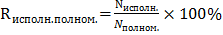 где:Rисполн.полном. – доля полномочий комитета, исполняемых в полном объеме, Nисполн– количествополномочий комитета, исполняемых в полном объеме,Nполном. – общее количество полномочий комитета согласно Положению о комитете по управлению имуществом города Череповца.(74/74*100%=100%)Показатель на  дату, периодичность сбора данных – 2 раза в год.3, 4 (см. графу 9)Положение о комитете по управлению имуществом города, утверждаемое решением Череповецкой городской Думы (редакция, действующая на момент расчета показателя редакция), отчет о выполнении плана работы комитета по управлению имуществом города за полугодие, утверждаемый курирующим заместителем мэраМитюшова Ю.С.20Доля средств, затраченных на демонтаж самовольно установленных рекламных конструкций, взыскиваемых в порядке регресса%209,8где:Rвозвр.средств – доля возврата средств от демонтажа самовольно установленных рекламных конструкций, взыскиваемых в порядке регресса, ∑возвр.средств – сумма денежных средств по возмещению расходов за демонтаж рекламных конструкций, фактически поступивших на счет комитета, взысканных в порядке регресса (на дату расчета значения показателя),∑затрат.средств – сумма денежных средств, затраченных на демонтаж рекламных конструкций, установленных и (или) эксплуатируемых на территории города Череповца без соответствующего разрешения, в соответствии с требованиями действующего законодательства,  за период.(9050/92400*100% = 9,8%)Показатель на  дату, периодичность сбора данных - годовая4(см. графу 9)данные бюджетной отчетностиМухина М.А.№п/пНаименование основного мероприятия муниципальной программы, мероприятияОтветственный исполнительРезультат от реализации мероприятия за отчетный годРезультат от реализации мероприятия за отчетный годПричины невыполнения мероприятия, проблемы, возникшие в ходе реализации мероприятияРезультат от реализации мероприятия за текущий год по состоянию на 1 июляРезультат от реализации мероприятия за текущий год по состоянию на 1 июляПричины невыполнения мероприятия, проблемы, возникшие в ходе реализации мероприятия№п/пНаименование основного мероприятия муниципальной программы, мероприятияОтветственный исполнительзапланированныйдостигнутыйПричины невыполнения мероприятия, проблемы, возникшие в ходе реализации мероприятиязапланированныйдостигнутыйПричины невыполнения мероприятия, проблемы, возникшие в ходе реализации мероприятия1234567891Основное мероприятие 1. Формирование и обеспечение сохранности муниципального земельно-имущественного комплексаКУИххх1.1Мероприятие 1.1. Проведение кадастровых работ и технической инвентаризации объектов недвижимости, определение стоимости движимого и недвижимого имущества и прав на него.КУИИзготовление технических и кадастровых паспортов / планов  на объекты недвижимости, изготовление текстового и графического описания местоположения охранной зоны объектов недвижимости, отчеты об определении рыночной стоимости движимого и недвижимого имущества, об определении платы за фактическое использование объекта недвижимости, об определении годовой арендной платы  (для заключения договора без проведения торгов), об определении платы за размещение объекта на муниципальном имуществе,  в т. ч. объектов залогового фонда.Проведена постановка на учет бесхозяйного недвижимого имущества с целью последующей регистрации права муниципальной собственности (16 объектов). Изготовлены технические планы, акты обследования, копии технических паспортов на 87 объектов недвижимости.1.2Мероприятие 1.2. Техническая инвентаризация и определение стоимости дорог, сетейКУИНа 2018 год не планировалось1.3Мероприятие 1.3. Содержание имущества, входящего в состав муниципальной казны (оплата коммунальных услуг (пустующие нежилые помещения, входящие в состав муниципальной казны), оплата за содержание имущества, охрана имущества казны, утилизация списанных объектов имущества, входящих в состав муниципальной казны, хранение имущества казны, текущий ремонт объектов, входящих в состав имущества муниципальной казны), освобождение земельных участков.КУИсоисполнитель – мэрия города (МКУ «ЦКО»)Оплата в соответствии с договорами и выставленными счетамиВ рамках исполнения мероприятия оплачены:коммунальные услуги, содержание имущества, охрана  пустующих нежилых зданий (помещений);текущий ремонт объектов.1.4Мероприятие 1.4. Приобретение и услуги финансовой аренды (лизинга) специализированной техники для содержания и ремонта улично-дорожной сети городаКУИсоисполнитель – ДЖКХОплата по заключенным в 2014 году контрактам на оказание услуг финансовой аренды (лизинга) специализированной техники для всесезонного содержания городаЛизинговые платежа оплачены в полном объеме. 18 единиц техники перешли в муниципальную собственность.1.5Мероприятие 1.5. Организация сервитутов, мероприятий по изъятию земельных участков для муниципальных нуждКУИПроведение публичных слушаний по установлению и прекращению публичных сервитутов. Проведение мероприятий по изъятию земельных участков для муниципальных нуждПроведены общественные слушания по установке двух публичных сервитутов.Выполнены работы по определению рыночной стоимости изымаемых земельных участков (долей земельного участка), жилых помещений, расположенных в многоквартирном доме и находящихся в частной собственности, а также размер убытков, причиняемых изъятием по объектам: многоквартирные жилые дома по адресу: по ул. Молодежная д.11,13, ул. Р. Люксембург, д.2а (48 отчетов об оценке)   1.6Мероприятие 1.6. Организация хранения документов (услуги архива)КУИФинансирование мероприятия в 2018 году не планировалось.1.7Мероприятие 1.7. Выполнение кадастровых, топографо- геодезических и картографических работКУИсоисполнитель – мэрия города (МБУ «ЦМИРИТ»)Обеспечение необходимых документов на земельные участки (межевые планы, иные картографические материалы и документы), выполнение заявок органов местного самоуправления на кадастровые, топографо-геодезические и картографические работыИсполнено 100% заявок 1.8Мероприятие 1.8. Приобретение основных средств для организации и проведения выставочных мероприятийКУИНа 2018 год не планировалось1.9.Мероприятие 1.9. Приобретение основных средств для муниципальных нуждКУИНа 2018 год не планировалось2Основное мероприятие 2. Обеспечение поступлений в доход бюджета от использования и распоряжения земельно-имущественным комплексомКУИПолучение неналоговых доходов в размере 552919,2 тыс.руб. (за год)Получены неналоговые доходы 504782,3 тыс.руб.2.1Мероприятие 2.1. Проведение предпродажной подготовки земельных участков (права их аренды) и объектов недвижимостиКУИОценка объектов, публикация информационных сообщений.Организовано и проведено 26 торгов по продаже объектов недвижимости и земельных участков (в собственность и право аренды в соответствии с Земельным Кодексом РФ). По результатам торгов было реализовано 32 объекта недвижимости, 20 земельных участков (из них: 11 - в собственность, 9– право аренды).  Предпродажная подготовка проведена в полном объеме.2.2Мероприятие 2.2. Получение справок о доле в строении (при заключении договора аренды земельного участка)КУИПолучение справок в соответствии с заявками комитета.Заявки комитета исполнены в полном объеме.2.3Мероприятие 2.3. Публикация информационных сообщений по проведению аукционов по продаже права на заключение договоров о размещении квасных бочек, по продаже права на заключение договоров о размещении мест торговли бахчевыми культурами на территории города, о возможности предоставления в аренду, собственность земельных участков, объявлений о необходимости сноса металлических гаражей, киосков, павильонов. Определение стоимости движимого и недвижимого имущества, земельных участков (при заключении договора аренды, концессионного соглашения без проведения торгов, конкурса)КУИПубликация информационных сообщенийЗаявки комитета исполнены в полном объеме. Опубликовано 13 сообщений в соответствии с муниципальным контрактом и заявками комитета2.4Мероприятие 2.4. Ведение претензионно-исковой деятельности (выплаты по решению суда и административных штрафов, судебных расходов, расходов на выполнение работ, оказание услуг, осуществление иных расходов на основании определений (решений) суда, требований налоговых органов, связанных с владением, распоряжением и использованием муниципального имущества)КУИВзыскание задолженностей по плате за использование муниципального имущества, повышение собираемости платежей, осуществление необходимых выплат по решению суда и административных штрафов, судебных расходов, расходов на выполнение работ, оказание услуг, осуществление иных расходов на основании определений (решений) суда, связанных с владением, распоряжением и использованием муниципального имуществаОсуществлены выплаты по исполнительным листам и требованиям налогового органа  на общую сумму 2 760 268,64 руб.2.5Мероприятие 2.5. Разработка ставок арендной платы за использование земельных участковКУИ--На 2018 год не планировалось--2.6Мероприятие 2.6.Формирование сведений о земельных участках, расположенных в пределах муниципального образования, признаваемых объектом налогообложения в соответствии со статьей 389 Налогового кодекса Российской Федерации (Выделение и оценка доли земельного участка под многоквартирным жилым домом для исчисления земельного налога)КУИНа 2018 год не планировалось2.7Мероприятие 2.7. Оценка земельных участков с целью оспаривания кадастровой стоимостиКУИНа 2018 год не планировалось2.8Мероприятие 2.8. Разработка ставок арендной платы за размещение нестационарных объектовКУИНа 2018 год не планировалось3Основное мероприятие 3. Обеспечение исполнения полномочий органа местного самоуправления в области наружной рекламыКУИ3.1Мероприятие 3.1. Выявление самовольных рекламных конструкций, установленных на муниципальном недвижимом имуществе, принятие решения об их демонтаже и организация работ по демонтажу. Демонтаж рекламных конструкций, установленных без разрешения и с разрешением, срок действия которого истек, со всех объектов, в т.ч. находящихся в частной собственности, с последующим возмещением расходов бюджета за счет владельцев рекламных конструкций или собственников объектов недвижимости. Оценка и хранение демонтированных рекламных конструкцийКУИХранение демонтированных рекламных конструкций, демонтаж рекламных конструкций.337  конструкций были демонтированы  (или получено разрешение на размещение рекламной конструкции),  за счет средств городского бюджета проведен демонтаж 26 самовольно установленных рекламных конструкций. Обеспечено хранение демонтированных рекламных конструкций.-4Основное мероприятие 4. Организация работ по реализации целей, задач комитета, выполнение его функциональных обязанностей и реализации муниципальной программыКУИОплата расходов на содержание комитета по управлению имуществом городаИсполнено в срок.-№п/пНаименование муниципальной программы, подпрограммы муниципальной программы, ведомственной целевой программы, основного мероприятияОтветственный исполнитель, соисполнитель, участникРасходы (тыс. руб.)Расходы (тыс. руб.)Расходы (тыс. руб.)Расходы (тыс. руб.)Расходы (тыс. руб.)Расходы (тыс. руб.)№п/пНаименование муниципальной программы, подпрограммы муниципальной программы, ведомственной целевой программы, основного мероприятияОтветственный исполнитель, соисполнитель, участникотчетный годотчетный годотчетный годтекущий годтекущий годтекущий год№п/пНаименование муниципальной программы, подпрограммы муниципальной программы, ведомственной целевой программы, основного мероприятияОтветственный исполнитель, соисполнитель, участниксводная бюджетная роспись, план на 1 январясводная бюджетная роспись на 31 декабрякассовое исполнениесводная бюджетная роспись, план на 1 январясводная бюджетная роспись по состоянию на 1 июлякассовое исполнение по состоянию на 1 июля1238910111213Муниципальная программа «Развитие земельно-имущественного комплекса города Череповца»всего92 174,493 689,292 492,5Муниципальная программа «Развитие земельно-имущественного комплекса города Череповца»ответственный исполнитель Программы64 640,165 693,264 653,5Муниципальная программа «Развитие земельно-имущественного комплекса города Череповца»соисполнитель Программы 1 мэрия города (МКУ «ЦКО», МБУ «ЦМИРИТ»)11 531,511 993,211 836,2Муниципальная программа «Развитие земельно-имущественного комплекса города Череповца»соисполнитель Программы 2 департамент жилищно- коммунального хозяйства мэрии16 002,816 002,816 002,8Основное мероприятие 1. Формирование и обеспечение сохранности муниципального земельно-имущественного комплекса.ответственный исполнитель мероприятия (КУИ)34 346,234 897,834 884,5Основное мероприятие 1. Формирование и обеспечение сохранности муниципального земельно-имущественного комплекса.соисполнитель 1 мэрия города (МКУ «ЦКО», МБУ «ЦМИРИТ»)11 531,511 993,111 836,2Основное мероприятие 1. Формирование и обеспечение сохранности муниципального земельно-имущественного комплекса.соисполнитель 2 департамент жилищно- коммунального хозяйства 16 002,816 002,816 002,8Основное мероприятие 2. Обеспечение поступлений в доход бюджета от использования и распоряжения земельно- имущественным комплексом.ответственный исполнитель мероприятия (КУИ)2 284,45 158,34 539,9Основное мероприятие 3. Обеспечение исполнения полномочий органа местного самоуправления в области наружной рекламы ответственный исполнитель мероприятия (КУИ)656,092,4092,4Основное мероприятие 4. Организация работ по реализации целей, задач комитета, выполнение его функциональных обязанностей и реализации муниципальной программыответственный исполнитель мероприятия (КУИ)27 353,525 544,725 136,6ВЦПххххххN
п/пНаименование муниципальной программы, основного мероприятия, ведомственной целевой программы, основного мероприятияИсточники ресурсного обеспеченияРасходы за отчетный год, (тыс. руб.)Расходы за отчетный год, (тыс. руб.)Расходы за отчетный год, (тыс. руб.)Расходы за текущий год, (тыс. руб.)Расходы за текущий год, (тыс. руб.)Расходы за текущий год, (тыс. руб.)N
п/пНаименование муниципальной программы, основного мероприятия, ведомственной целевой программы, основного мероприятияИсточники ресурсного обеспеченияПланФакт% освоенияПланФакт по состоянию на 1 июля% освоения123456789Муниципальная программа «Развитие земельно-имущественного комплекса города Череповца»всего93 689,292 492,598,7%Муниципальная программа «Развитие земельно-имущественного комплекса города Череповца»городской бюджет93 689,292 492,598,7%Муниципальная программа «Развитие земельно-имущественного комплекса города Череповца»федеральный бюджет0,00,0-Муниципальная программа «Развитие земельно-имущественного комплекса города Череповца»областной бюджет0,00,0-Муниципальная программа «Развитие земельно-имущественного комплекса города Череповца»внебюджетные источники(10)0,00,0-Основное мероприятие 1. Формирование и обеспечение сохранности муниципального земельно-имущественного комплексавсего62 893,762 723,599,7%Основное мероприятие 1. Формирование и обеспечение сохранности муниципального земельно-имущественного комплексагородской бюджет62 893,762 723,599,7%Основное мероприятие 1. Формирование и обеспечение сохранности муниципального земельно-имущественного комплексафедеральный бюджет0,00,0-Основное мероприятие 1. Формирование и обеспечение сохранности муниципального земельно-имущественного комплексаобластной бюджет0,00,0-Основное мероприятие 1. Формирование и обеспечение сохранности муниципального земельно-имущественного комплексавнебюджетные источники0,00,0-Основное мероприятие 2. Обеспечение поступлений в доход бюджета от использования и распоряжения земельно-имущественным комплексомвсего5 158,34 539,988,0%Основное мероприятие 2. Обеспечение поступлений в доход бюджета от использования и распоряжения земельно-имущественным комплексомгородской бюджет5 158,34 539,988,0%Основное мероприятие 2. Обеспечение поступлений в доход бюджета от использования и распоряжения земельно-имущественным комплексомфедеральный бюджет0,00,0-Основное мероприятие 2. Обеспечение поступлений в доход бюджета от использования и распоряжения земельно-имущественным комплексомобластной бюджет0,00,0-Основное мероприятие 2. Обеспечение поступлений в доход бюджета от использования и распоряжения земельно-имущественным комплексомвнебюджетные источники0,00,0-Основное мероприятие 3. Обеспечение исполнения полномочий органа местного самоуправления в области наружной рекламывсего92,492,4100,00%Основное мероприятие 3. Обеспечение исполнения полномочий органа местного самоуправления в области наружной рекламыгородской бюджет92,492,4100,00%Основное мероприятие 3. Обеспечение исполнения полномочий органа местного самоуправления в области наружной рекламыфедеральный бюджет0,00,0-Основное мероприятие 3. Обеспечение исполнения полномочий органа местного самоуправления в области наружной рекламыобластной бюджет0,00,0-Основное мероприятие 3. Обеспечение исполнения полномочий органа местного самоуправления в области наружной рекламывнебюджетные источники0,00,0-Основное мероприятие 4. Организация работ по реализации целей, задач комитета, выполнение его функциональных обязанностей и реализации муниципальной программывсего25 544,725 136,698,40%Основное мероприятие 4. Организация работ по реализации целей, задач комитета, выполнение его функциональных обязанностей и реализации муниципальной программыгородской бюджет25 544,725 136,698,40%Основное мероприятие 4. Организация работ по реализации целей, задач комитета, выполнение его функциональных обязанностей и реализации муниципальной программыфедеральный бюджет0,00,0-Основное мероприятие 4. Организация работ по реализации целей, задач комитета, выполнение его функциональных обязанностей и реализации муниципальной программыобластной бюджет0,00,0-Основное мероприятие 4. Организация работ по реализации целей, задач комитета, выполнение его функциональных обязанностей и реализации муниципальной программывнебюджетные источники0,00,0-ДЦПвсегоххххххДЦПгородской бюджетххххххДЦПфедеральный бюджетххххххДЦПобластной бюджетххххххДЦПвнебюджетные источникихххххх№п/пНаименование индикатора (показателя)Ед. изм.Значения показателей, 2018Значения показателей, 2018Значения показателей, 2018№п/пНаименование индикатора (показателя)Ед. изм.ПланФакт% исполнения плана1Соответствие управления муниципальным земельно-имущественным комплексом требованиям законодательства%91,598,8107,94%2Количество объектов, включенных в реестр муниципального имущества, в т.ч.:ед.7079970 73999,92%2недвижимое имуществоед.1807117 88198,95%2движимое имуществоед.5272852 858100,25%3Количество единиц муниципального имущества, приобретенных за счет городского бюджета с целью модернизацииед.1818100,00%3Количество услуг, приобретенных за счет городского бюджета с целью модернизацииед.000,00%4Общая площадь объектов казны, не обремененных правами третьих лиц кв.м3200031 366,0102,02%4в т.ч.  содержащихся за счёт средств городского бюджетакв.м2900028 930,3100,24%5Поступления в бюджет по неналоговым доходам, в т.ч.:тыс. руб.552919,2504782,391,29%6Поступления по платежам за использование муниципального имущества, в т.ч.:тыс. руб.461215269266,558,38%6аренда помещений и концессионные платежитыс. руб.15113,617954,6118,80%6аренда земельных участков и плата за размещение временных объектовтыс. руб.446101251308,956,33%7Выполнение плана по неналоговым доходам от использования имущества%10091,391,29%8Процент поступлений по платежам за использование муниципального имущества, в т.ч.:%10058,458,38%8аренда помещений и концессионные платежи%100118,8118,80%8аренда земельных участков и плата за размещение временных объектов%10056,356,33%9Реализация плана приватизации муниципального имущества%6079,5132,50%10Количество выставленных на торги объектовед.4444,0100,00%11Доля реализованных объектов продажи от числа выставленных на торги%6079,5132,50%12Количество заключенных договоров купли-продажи помещений с субъектами МСБ в порядке реализации преимущественного права выкупа согласно Федеральному закону от 22.07.2008 N 159-ФЗшт.9093,0103,33%13Доля размещенных нестационарных объектов на территории города от общего количества мест, определенных схемой и дислокацией, для которых необходимо заключение договора размещения%10075,175,10%14Доля удовлетворенных ходатайств о предоставлении муниципальных помещений в порядке преференций для целей, установленных федеральным законодательством (Федеральный закон от 26.07.2006 № 135-ФЗ)%1000,00,00%15Площадь земельных участков, предоставленных для строительствага4048,28120,70%16Доля устраненных нарушений земельного законодательства к выявленным при осуществлении муниципального земельного контроля%9040,044,44%17Поступления в бюджет от использования рекламного пространстватыс. руб.8 802,5011 103,0126,13%18Доля самовольно установленных рекламных конструкций, приведенных в соответствие с законодательством%8079,198,88%19Количество выполненных заявок на кадастровые, топографо-геодезические и картографические работышт.268393,0146,64%20Доля полномочий комитета, исполняемых в полном объеме%100100,0100,00%21Доля средств, затраченных на демонтаж самовольно установленных рекламных конструкций, взыскиваемых в порядке регресса%209,849,00%Совокупная эффективность реализации мероприятий программы95,7%Наименование показателя2018 план2018 факт %Соответствие управления муниципальным комплексом требованиям законодательства, %91,598,76107,9%доля многоквартирных домов, расположенных на земельных участках, в отношении которых осуществлен государственный кадастровый учет100100100,0%установленные сервитуты, шт.1646156695,1%регистрация прав собственности муниципалитета на объекты недвижимого имущества, шт.127127100,0%ведение реестра муниципального имущества, шт.707997073999,9%